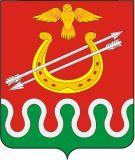 КОНТРОЛЬНО-СЧЕТНЫЙ ОРГАН БОГОТОЛЬСКОГО РАЙОНА КРАСНОЯРСКОГО КРАЯ__________________________________________________________________662060,Красноярский край. Боготол, ул. Комсомольская,2 каб.7тел./факс 8(391)572-54-50 val.denega@yandex.ruОтчето деятельности Контрольно-счетного органа Боготольского района Красноярского края за 2021 год22.04.2022г.                                                                                        г. БоготолНастоящий отчет о деятельности Контрольно-счетного органа Боготольского района  (далее – КСО) за 2021 год  подготовлен в соответствии с требованиями  Положения о Контрольно-счетном органе Боготольского района, утвержденным решением Боготольского районного Совета депутатов от 16.07.2013 № 29-195, Федерального закона от 07.02.2011 № 6-ФЗ «Об общих принципах организации и деятельности контрольно – счетных органов субъектов Российской Федерации и муниципальных образований», иных федеральных законов, законов Красноярского края и иных муниципальных нормативно-правовых актах.1.Общие положенияДеятельность КСО основывается на принципах законности, эффективности, независимости, объективности, ответственности  и гласности.КСО муниципального образования (далее-МО) «Боготольский район» является постоянно действующим органом внешнего муниципального финансового контроля, образуется Боготольским районным Советом депутатов и ему подотчетен.2.Деятельность Контрольно-счетного органа Боготольского района в 2021 годуОснову деятельности КСО МО «Боготольский район»  в 2021 году, как в предыдущие годы, составил комплекс контрольных и экспертно-аналитических мероприятий, инициированных  КСО в рамках исполнения своих полномочий, согласно утвержденного плана деятельности КСО МО.3.Контроль за формированием и исполнением районного бюджета Боготольского района. В рамках контрольной деятельности за отчетный период проведено 43 контрольных мероприятий.   Основные выводы по заключениям Контрольно-счетного органа на проект Решения Боготольского района и 8 поселений «Об исполнении бюджета за 2021 год» В целом отчет можно признать достоверным, так как выявленные нарушения в ведении  бухгалтерского учета и составлении бюджетной отчетности ГАБС (главных администраторов бюджетных средств) несущественны по абсолютным значениям показателей по отношению к объему бюджета и не повлияли на итоговые значения его доходной, расходной части и источники финансирования дефицита бюджета.выявленные технические замечания, которые в период проверки  устранены.4.Анализ бюджетной отчетности четырех главных администраторов средств бюджета за 2021 год.администрация Боготольского района исполнена в общей сумме расходов – 243574,7тыс. руб.;Боготольский районный Совет депутатов, исполнен в общей сумме расходов –4344,7 тыс. руб.;Финансовое управление в общей сумме расходов – 9208,4 тыс. руб.;Управление образования в общей сумме расходов  –314 969,6 тыс. руб.Осуществляя текущий контроль за исполнением районного бюджета за 2021 год, подготовлены 3 аналитические записки на отчеты об исполнении районного бюджета.В соответствии с Бюджетным кодексом Российской Федерации в структуре расходов сформированы 17 муниципальных программ.Доля программных расходов в общих расходах бюджета в 2021 году исполнено на 98,4 % или 699 933,7 тыс. руб. или 98,4 % отмечается высокий процент выполнения по одиннадцати муниципальным программам (от 77,9% до 100%). Неисполнение бюджетных ассигнований, реализуемых в рамках муниципальных программ, от годовых бюджетных назначений 2021 года, отмечается по МП «Поддержка социально-ориентированных некомерческих организаций Боготольского района», которая не исполнена вообще или  (0,0%). . Проведено  контрольное мероприятие муниципального бюджетного учреждения «Централизованная клубная система» Боготольского района  капитальный ремонт крыши  Большекосульского сельского дома культуры в 2021 году.При приемке объекта был составлен акт осмотра капитального ремонта крыши Большекосульского сельского дома культуры, где было установлено Работы по капитальному ремонту Подрядчиком проводились в  зимнее время года с 07.12.2020г. по 02.02.2021 г. Атмосферная температура воздуха  снаружи здания в течение проведения работ была от минус 30С и выше.Внутри крыши видны просветы межу карнизом наружных стен  и кровлей.Заказчиком на капитальный  ремонт в локальной смете расходов на отделочный материал карнизы  не были предусмотрены.Подрядчиком также выполнены работы по огнезащитной обработке древесины. При осмотре установлено, что при прикосновения рукой к древесине антисептик сыплется. Для эффективной обработки пожарной безопасности требуется повторная обработка.                         В день приемки выполненных работ ООО «Набат»  были  взяты сколы древесины в количестве восьми  штук  на предмет  пожарной безопасности. Гнили на древесине не обнаружено.Осуществлена фотофиксация наружного осмотра объекта и наружного наблюдения.Таким образом, качество применяемых материалов на предмет  пожарной безопасности признано не результативными. По  выполненным работам не достигнут наилучший результат.   При проверке исполнения Контракта № 0302/80/20 от 07.12.2020 года Заказчик не предусмотрел сумму увеличения Контракта не более чем 10 процентов на непредвиденные расходы, на карнизный свес крыши, конек крыши, которые были  необходимы для защиты здания от атмосферных осадков, нарушил требования пункта 1 ст.95 Закона №44-ФЗ  и пункта 2.8 Контракта. Сумма МК Подрядчиком (ООО «ИнвестСтройАчинск») была первоначально 2 067, 1 руб. По результатам аукциона цена Контракта  снизилась на 45% или на 930 220 тыс.руб. и составила 1 136, 8 тыс. руб. При проверке качества применяемых материалов на предмет  пожарной безопасности признано не результативными в сумме 506,5 тыс. руб.  По  выполненным работам не достигнут наилучший результат.  Подрядчик нарушил требования  пунктов 1,2 статьи 12 № 44-ФЗ и пункта 11.1 Контракта, где указано, что Подрядчик несет ответственность за недостатки (дефекты),обнаруженные в пределах гарантийного срока с даты подписания акта приемки выполненных работ (гарантийный срок работ – 2 года). Устранение недостатков, выявленных в период гарантийной эксплуатации, осуществляется Подрядчиком за свой счет.Выявленные нарушения в результате проведения контрольного мероприятия, по мнению Контрольно-счетного органа являются следствием не надлежащего осуществления получателем бюджетных средств, предусмотренных статьями 34 (Принцип эффективности использования бюджетных средств, и 162 Бюджетного кодекса Российской Федерации полномочий по обеспечению эффективности и результативности использования бюджетных средств, в соответствии с утвержденными ему бюджетными ассигнованиями и лимитами бюджетных обязательств.Направлено  представление в Централизованную клубную систему о принятии мер в дальнейшем и акт проверки направлен согласно соглашения о сотрудничестве и взаимодействии в межрайонную прокуратуру.5.Задачи Контрольно-счетного органа Боготольского района.Задачи внешнего муниципального финансового контроля определяются его целями, условиями проведения и полномочиями.Ключевая задача финансового контроля - подтверждение целевого расходования полученных средств и ресурсов. Смещение вектора развития от финансового контроля к модели аудита эффективности в качестве приоритетной задачи определяет подтверждение достижения эффекта, на который рассчитывали при принятии решения о выделении финансирования и иных ресурсов.6. Исполнение мероприятий по полномочиям КСО за 2021 год.1. Контрольно-счетный орган осуществляет следующие основные полномочия, установленные Федеральным законом № 6-ФЗ и настоящим положением:1) контроль за исполнением бюджета муниципального образования Боготольский район 3 мероприятия ( аналитические записки 1квартал, первое полугодие, девять месяцев 2021г).2) экспертизы проектов о бюджете муниципального образования Боготольский район  и сельских поселений проведено  9 мероприятий;3) внешняя проверка годового отчета об исполнении бюджета районного бюджета и бюджетов сельских поселений 9 мероприятий;4) организация и осуществление контроля за законностью, результативностью (эффективностью и экономностью) использования средств местного бюджета муниципального образования, а также средств получаемых местным бюджетом муниципального образования Боготольский район из иных источников, предусмотренных законодательством Российской Федерации 0 мероприятий;5) контроль за соблюдением установленного порядка управления и распоряжения имуществом, находящимся в муниципальной собственности муниципального образования Боготольский район 0 мероприятий;6) оценка эффективности предоставления налоговых и иных льгот и преимуществ, бюджетных кредитов за счет средств местного бюджета и имущества, находящегося в муниципальной собственности, а также оценка законности предоставления государственных гарантий и поручительств или обеспечения исполнения обязательств другими способами по сделкам, совершаемым юридическими лицами и индивидуальным предпринимателями за счет средств местного бюджета 0 мероприятий;7) финансово-экономическая экспертиза проектов муниципальных правовых актов (включая обоснованность финансово-экономических обоснований) в части, касающейся расходных обязательств МО Боготольский район , а также муниципальных программ 17 мероприятий;8) анализ бюджетного процесса в МО Боготольский район и подготовка предложений, направленных на его совершенствование 0  мероприятий;9) подготовка информации о ходе исполнения местного бюджета, о результатах проведенных контрольных и экспертно-аналитических мероприятий и представление такой информации в Боготольский районный Совет депутатов 0 мероприятий;10) участие в пределах полномочий в мероприятиях, направленных на противодействие коррупции 1 мероприятие.7.Реализация результатов контрольных и экспертно-аналитических мероприятий.По результатам проверок сельских поселений, получившим представления  приняты меры по устранению выявленных недостатков и нарушений.8 предписаний направлено в 2021 году из них  снято с контроля 8. На все Представления Получен ответ. Во всех случаях для достижения результатов проверок обобщающие материалы по контрольным мероприятиям направлено в адрес Боготольского районного  Совета депутатов МО и Межрайонную прокуратуру Боготольского  района, с которой заключено соглашение о взаимодействии.8.Гласность.Контрольно-счетному органу МО предоставлена вкладка на официальном сайте Администрации МО Боготольский район» http://www.bogotol-r.ru, по мере проведения контрольных, экспертно-аналитических мероприятий, план работы КСО на 2021 год, Регламент КСО, Положение о КСО «Боготольского района», стандарты КСО, нормативно-правовые документы, размещены  во вкладке сайта.9.Взаимодействие Контрольно-счетного органа с другими контрольно-счетными органами.Взаимодействие Контрольно-счетного органа осуществляется в соответствии с Соглашением о сотрудничестве и взаимодействии:со Счетной палатой Красноярского края, Федеральным казначейством Красноярского края, Боготольской Межрайонной прокуратурой, сельскими сельсоветами: Александровский, Боготольский, Большекосульский, Вагинский, Критовский, Краснозаводской, Чайковский, Юрьевский.В отчетном году КСО Боготольского района обеспечил реализацию целей и задач, возложенных на него Бюджетным кодексом Российской Федерации, федеральным законодательством, нормативными правовыми актами субъекта Российской Федерации и муниципального образования, Положением о КСО Боготольского района. План работы КСО Боготольского района на 2021 год по внешнему финансовому контролю выполнен.10.Выводы и задачи на перспективу.В отчетном году КСО Боготольского района обеспечил реализацию целей и задач, возложенных на него Бюджетным кодексом РФ, Федеральным законодательством, нормативными правовыми актами субъекта РФ и муниципального образования, Положением о КСО Боготольского района. Утвержденный план работы на 2021 год внешнего муниципального финансового контроля выполнен.При планировании на 2021 год учтены требования системного подхода, в соответствии с принципами непрерывности, комплексности мер (охват планированием всех законодательно установленных полномочий КСО в соответствии со ст. 12 Федерального закона от 07.02.2011 № 6-ФЗ «Об общих принципах организации и деятельности контрольно-счетных органов субъектов Российской Федерации и муниципальных образований»).Это позволит проанализировать проблемы и направить в органы муниципального и местного самоуправления предложения о необходимости принятия системных мер по эффективности использования имеющихся финансово-экономических и организационных резервов по укреплению финансовой дисциплины.   Председатель Контрольно-счетного Боготольского района                                                                           В.В.Денега